Государственное учреждение здравоохранения 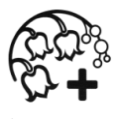 « Городская  клиническая больница № 2 г. Тулы имени Е.Г. Лазарева»ПАМЯТКА ДЛЯ ПАЦИЕНТА  Подготовка к УЗИ органов брюшной полости (включая надпочечники и сосуды брюшной полости).         Накануне исследования - легкий ужин не позднее 18 часов, исключая прием грубой трудноперевариваемой пищи.         Исследование проводится натощак, в день исследования не пить, не принимать пищу, лекарственные препараты; при обследовании во 2-ой половине дня за 6 часов допускается легкий завтрак;         При себе необходимо иметь направление на обследование, результаты предыдущих УЗИ обследований (при наличии).